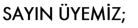 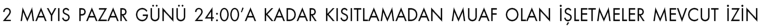 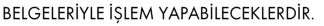 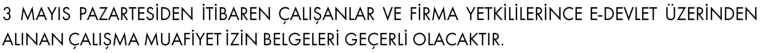 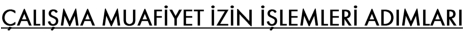 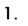 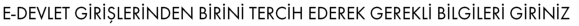 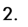 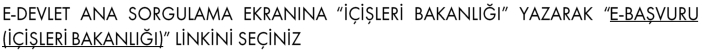 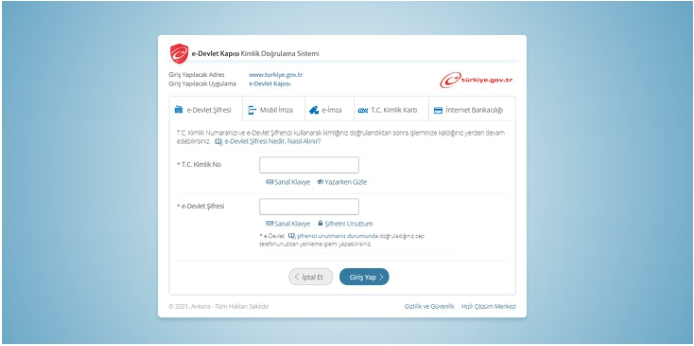 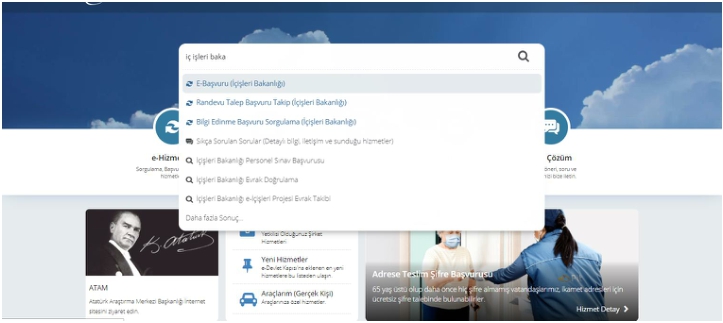 3. BAŞVURU EKRANINDAKI YENI BAŞVURUYA TIKLAYINIZ.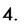 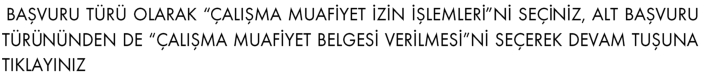 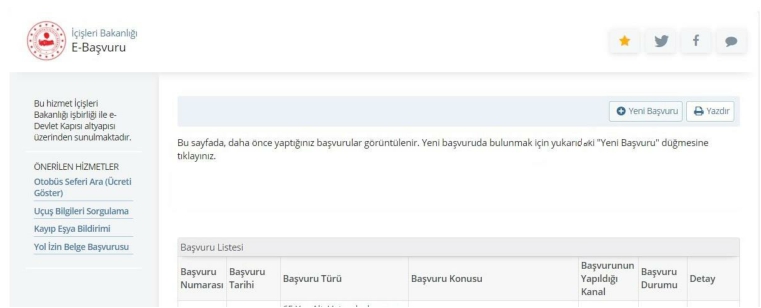 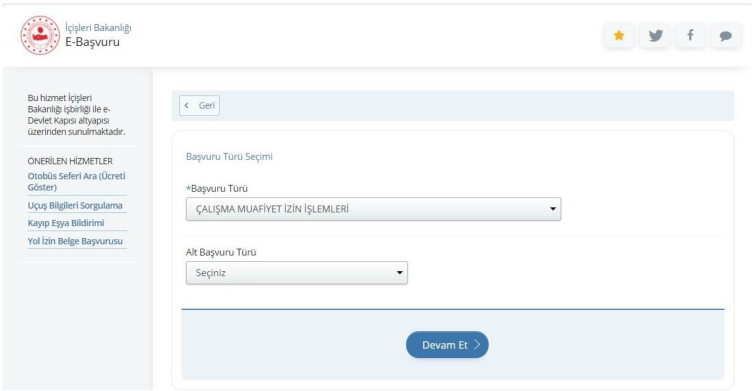 5. ÇIKAN BÖLÜMDE BOŞ ALANLARI DOLDURUNUZ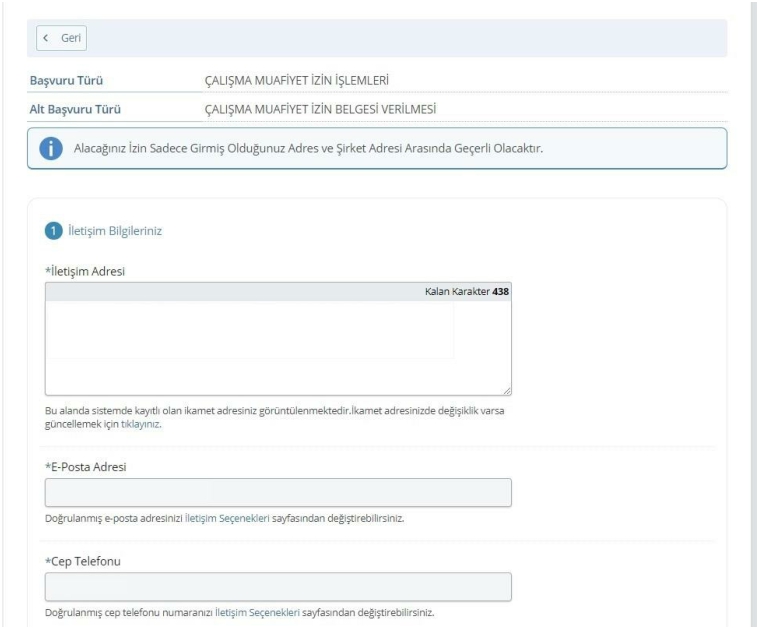 6.  STANDART BAŞVURU METNİ İÇİNDEKİ STANDART ADRESİ, SİCİLNUMARASI, FİRMA İSMİ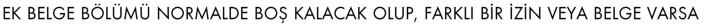 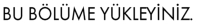 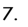 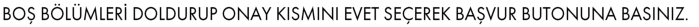 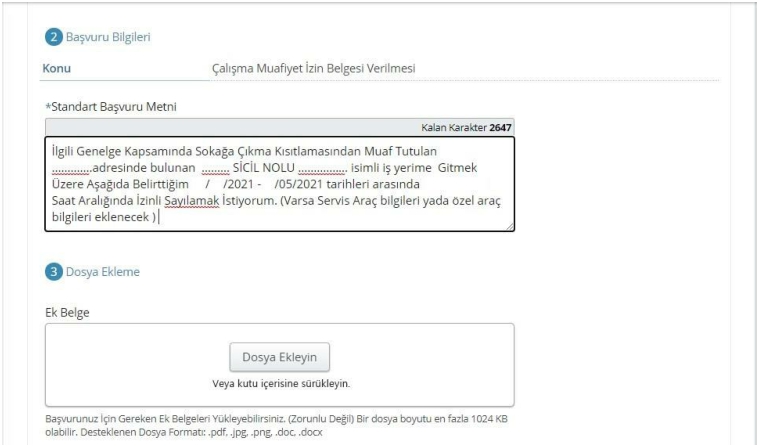 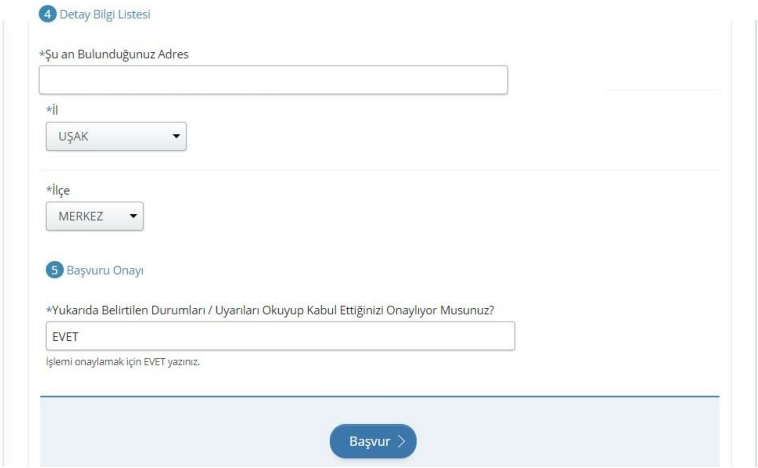 MUAFİYET TARİHLERİ, SAATLERİ, SERVİS VE ÖZEL ARAÇ PLAKA BİLGİLERİNİ DOLDURUNUZ.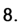 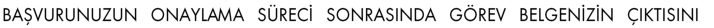 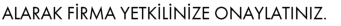 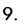 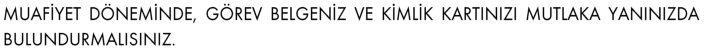 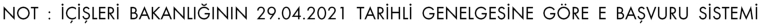 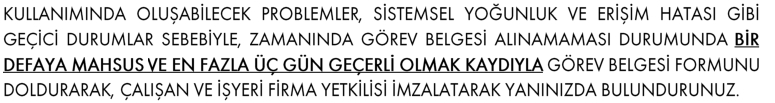 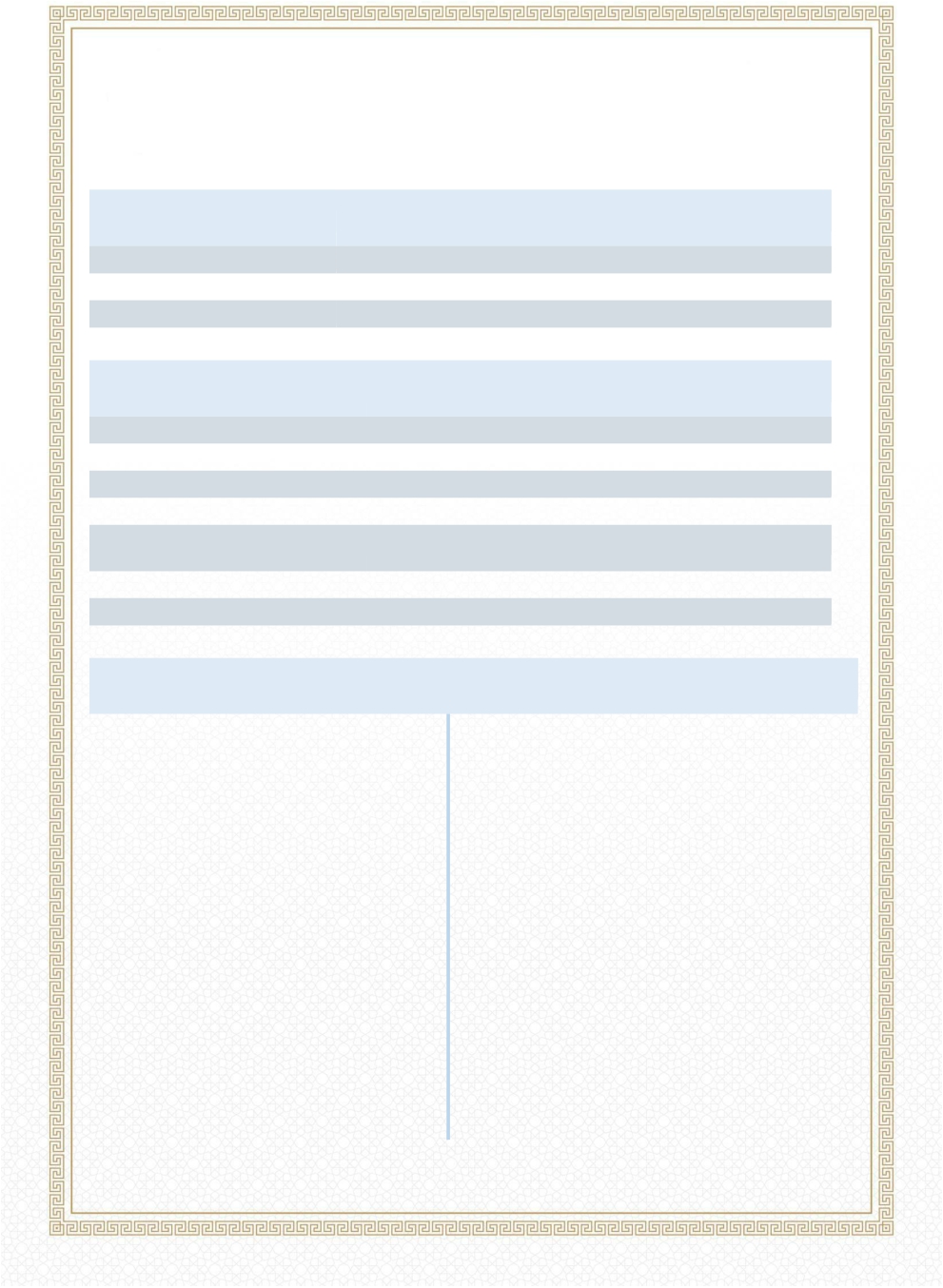 GÖREV BELGESİ… /… / 2021İŞYERİ/FİRMA BİLGİLERİİŞYERİ/FİRMA UNVANI	:FAALİYET ALANI	:İŞYERİ/FİRMA ADRESİ:PERSONEL BİLGİLERİADI-SOYADI	:TC KİMLİK NO	:SOSYAL GÜVENLİK NO	:GÖREVİ VE MUAFİYET NEDENİ	:GÖREVLİ OLDUĞU ZAMAN DİLİMİ:İKAMET ADRESİ	:VARSA SERVİS/ARAÇ PLAKASI:TAAHHÜT VE İMZAYukarıda   kimlik   bilgileri   verilen   kişinin şirketimiz/firmamız personeli olduğunu ve sokağa	çıkma	kısıtlaması	sırasındahizmetine	ihtiyaç	duyulduğunu	beyanederim.Yukarıda	bilgileri	verilen	şirkette/firmadaçalıştığımı, tarafıma verilen bu belge ile tanınanmuafiyeti,	muafiyet	sebebi,	zamanı	vegüzergahına uygun şekilde kullanacağımı beyan ederim.İşyeri/Firma yetkilisi Tarih, Kaşe ve İmzaGörevli PersonelTarih ve İmza